Памятка для участников аукционов на право заключения договоров аренды имущества, находящегося в собственности города Челябинска (далее - аукцион)В настоящее время аукционы на право заключения договоров аренды муниципального имущества проводятся в электронной форме осуществляется на электронной площадке АО «Сбербанк - Автоматизированная система торгов» – www.utp.sberbank-ast.ru/AP (далее – Электронная площадка).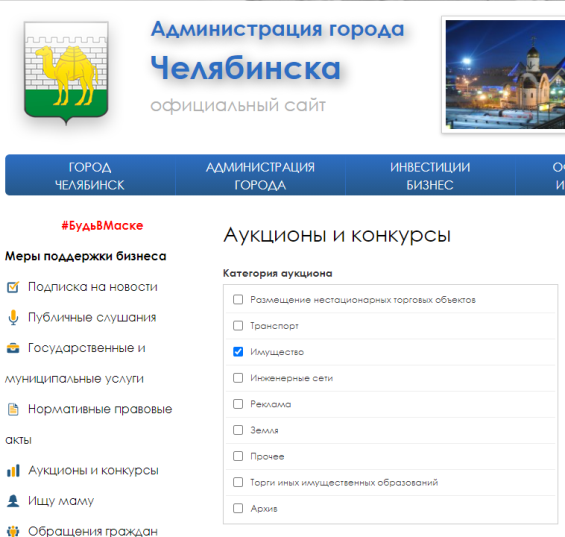 Для заключения договора аренды муниципального имущества необходимо:ознакомиться с перечнем объектов, в отношении которых объявлены аукционы;внимательно ознакомиться в условиями договора аренды недвижимого имущества;получить электронную подпись (Список аккредитованных удостоверяющих центров, уполномоченных на выдачу электронной подписи: https://digital.gov.ru/ru/activity/govservices/certification_authority/ или https://digital.gov.ru/ru/activity/govservices/2/);пройти процедуру регистрации на Электронной площадке (Регламент электронной площадки Оператора электронной площадки, который размещен по адресу: http://utp.sberbank-ast.ru/Main/Notice/988/Reglament)зарегистрироваться в торговой секции «Приватизация, аренда и продажа прав» (Инструкция по регистрации пользователя в торговой секции «Приватизация, аренда и  продажа прав» электронной площадки размещена по  адресу: http://utp.sberbank-ast.ru/AP/Notice/652/Instructions); 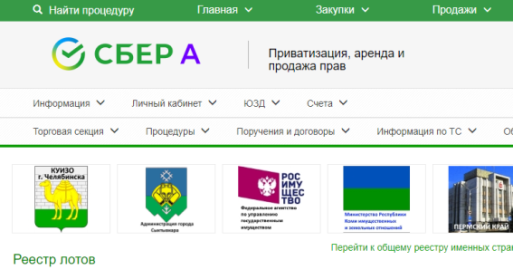 перечислить задаток в «личный кабинет»  на  Электронной площадке; из «личного кабинета» подать заявку на участие в интересующей процедуре;в назначенный день принять участие в аукционе;победить и заключить договор аренды муниципального имуществаИзвещение о проведении аукционов размещается на:- официальном сайте Российской Федерации, определенном постановлением Правительства Российской Федерации от 10.09.2012 № 909 для размещения информации о проведении торгов  – www.torgi.gov.ru;- электронной площадке – www.sberbank-ast.ru;- официальном сайте Администрации города – www.cheladmin.ru;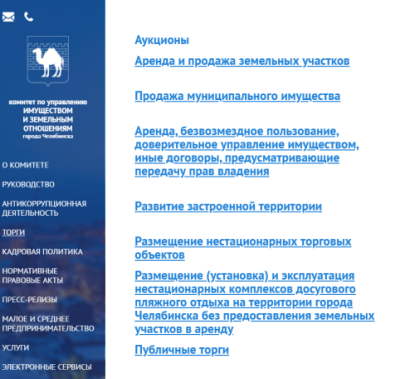 - официальном сайте Комитета по управлению имуществом и земельным отношениям города Челябинска –  www.kuizo.ru. Информацию о предстоящих электронных аукционах можно получить из указанных источников либо в Комитете по адресу: г. Челябинск, ул. Тимирязева, 36, кабинет  № 20 тел. 264-55-24, 263-00-71.